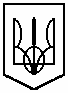 комунальний заклад освіти                                                                                                «спеціалізована школа № 115»                                                                                 дніпропетровської міської радиНАКАЗ   		 11.04.2016 р.                                   м. Дніпропетровськ                         № ____  «Про участь у міському етапіВсеукраїнських змагань загонівюних інспекторів руху» 	Відповідно  до Листа МОН  від 27.04.10 №1/9-289 «Щодо  організації  поїздок, екскурсій», плану роботи школи, на виконання спільного наказу «Про затвердження Плану спільної роботи департаменту освіти і науки Дніпропетровської облдержадміністрації та управління ДАІ ГУМВС України в Дніпропетровській області», згідно з листом управляння превентивної діяльності ГУ НП в Дніпропетровській області «Про проведення міських та зональних етапів змагань ЮІР – 2016 у м Дніпропетровську» від 24 березня 2016 року, наказу управління освіти та науки Дніпропетровської міської ради від 06.04.2016 № 106 «Про проведення міського етапу Всеукраїнських змагань загонів юних інспекторів руху», наказу відділу освіти Амур-Нижньодніпровської районної  у місті ради від 11.04.2016 року № 83 «Про участь у міському етапі Всеукраїнських змагань загонів юних інспекторів руху», з метою профілактики дитячого травматизму в ДТП, підведення підсумків роботи загонів ЮІР в загальноосвітніх навчальних закладах міста в 2015-2016 навчальному роціНАКАЗУЮ:Взяти участь  19.04.2016 року з 11.00 до 16.00 на базі міського Палацу дітей та юнацтва (вул. Набережна Перемоги, 5) у міському етапі Всеукраїнських змагань загонів юних інспекторів руху відповідно до Правил проведення, згідно доданого списку (Додаток 1).Призначити відповідальних під час поїздки та знаходження в міському Палаці дітей та юнацтва у міському етапі Всеукраїнських змагань загонів юних інспекторів руху, вчителів  Костенко В.В., Грушко І.О.Заступнику директора з виховної роботи Ситник Т.В. провести цільовий інструктаж з вчителями Костенко В.В., Грушко І.О. з техніки безпеки учнів  під час поїздки на автотранспорті та перебуванні в міському Палаці дітей та юнацтва у міському етапі Всеукраїнських змагань загонів юних інспекторів руху (Відповідальна Ситник Т.В.)Вчителям Костенко В.В., Грушко І.О. провести цільовий інструктаж з техніки безпеки учнів  під час поїздки на автотранспорті та перебування    в міському Палаці дітей та юнацтва у міському етапі Всеукраїнських змагань загонів юних інспекторів руху (Відповідальні Костенко В.В., Грушко І.О.).Відповідальність за життя та здоров’я учнів  під час поїздки на автотранспорті та перебування в міському Палаці дітей та юнацтва у міському етапі Всеукраїнських змагань загонів юних інспекторів руху,  покласти на вчителів Костенко В.В., Грушко І.О.Координацію дій щодо виконання даного наказу покласти на заступника директора з виховної роботи Ситник Т.В.Контроль за виконанням наказу залишаю за собою. Директор Комунального закладу освіти«Спеціалізована школа № 115Дніпропетровської міської ради					В.О. Гребенюк Ознайомлені:								Т.В. Ситник									В.В. Костенко									І.О. Грушко 